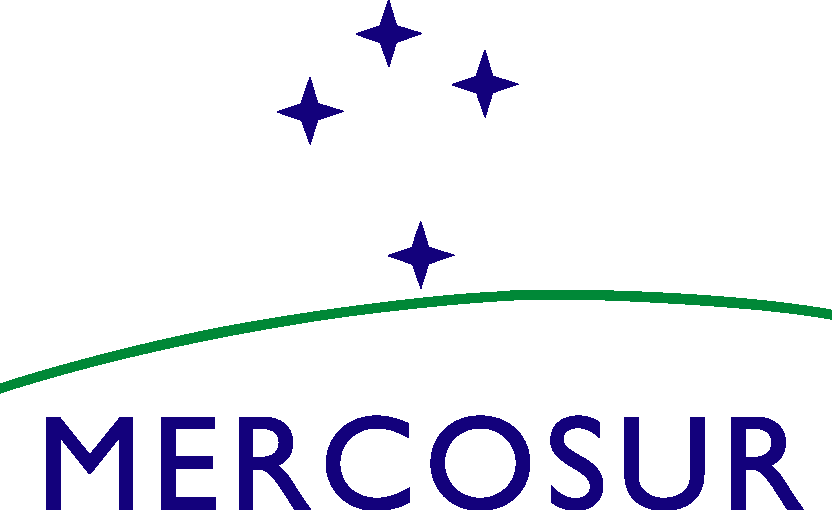 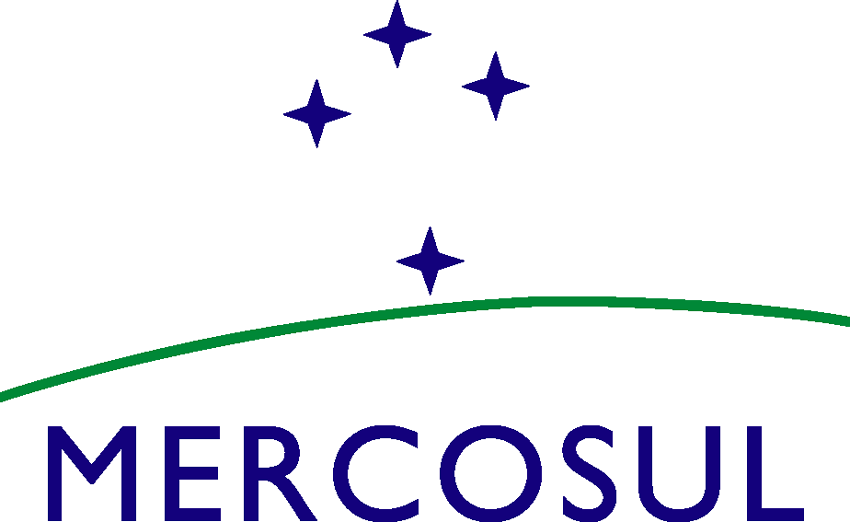 MERCOSUL/REAF/ATA Nº 04/21XXXV REUNIÃO ESPECIALIZADA DE AGRICULTURA FAMILIAR-REAFRealizou-se, na cidade de Montevidéu – Uruguai, no dia 08 de dezembro de 2021, no marco da Presidência Pro Tempore do Brasil, a XXXV Reunião Ordinária da Reunião Especializada de Agricultura Familiar (REAF), com a presença das Delegações de Argentina, Brasil, Paraguai e Uruguai, e da Delegação do Chile, que participou em conformidade a Decisão CMC N° 18/04 “Regime de Participação dos Estados Associados ao MERCOSUL”. Participaram também representantes da sociedade civil da Bolívia e do Peru.A sessão foi presidida pelo Secretário Adjunto da Agricultura Familiar e Cooperativismo e Coordenador Nacional do Brasil na REAF, Sr. Marcio Candido Alves.  Estiveram presentes o Secretário de Agricultura Familiar Campesina e Indígena da Argentina, Sr. Miguel Gómez; a Diretora Geral do Ministério de Pecuária, Agricultura e Pesca do Uruguai, Sra. Fernanda Maldonado; em representação do Ministério de Agricultura e Pecuária do Paraguai, Sr. Martín Paredes; e a Coordenadora Alterna para a REAF em representação do INDAP do Chile, Sra. Francisca Silva. Também participou o Coordenador Nacional pela Colômbia pelo sistema de videoconferência, em conformidade com o disposto na Resolução GMC N° 19/12, e os representantes do Programa FIDA MERCOSUL CLAEH, da Confederação de Organizações de Produtores e Produtoras Familiares do MERCOSUL (COPROFAM), e das Organizações da Agricultura Familiar dos Estados Partes do MERCOSUL e dos Estados Associados.A Lista de Participantes consta no Anexo I.A Agenda da Reunião consta no Anexo II.O Resumo da Ata consta no Anexo III.Na reunião foram tratados os seguintes temas:INSTRUÇÕES AO GMC E DOCUMENTOS ELEVADOS Informe Anual dos Registros da AFConforme a instrução CMC N° 20/14 “Registros Nacionais Voluntários da AF dos Estados Partes do MERCOSUL”, a REAF eleva ao GMC o informe anual dos Registros da AF 2021. Anexo IVCONFORMAÇÃO DO COMITÊ GESTOR DA DÉCADA DAS NACIONES UNIDAS PARA A AGRICULTURA FAMILIAR (DNUAF)Durante a XXXV REAF, foi formado o Comitê Gestor da DNUAF, composto por responsáveis de governo de cada um dos países membros, indicados pelos Coordenadores Nacionais, além de representantes das Organizações da Agricultura Familiar, como COPROFAM e FAO RLC. Outrossim, foram realizadas algumas instâncias de trabalho que permitiram o desenho de uma metodologia para a elaboração, durante o ano de 2022, sob as Presidências do Paraguai e do Uruguai, do "Plano de Ação da DNUAF para o MERCOSUL ampliado" (Anexo V)Espera-se que as Seções Nacionais e suas comissões de trabalho sejam o espaço de diálogo para a realização de avanços concretos, além da priorização de políticas públicas para AF no MERCOSUL.Os Coordenadores Nacionais agradecem a FAO e a menção do papel da REAF na promoção do Plano Global para AF, com uma projeção de ações de cooperação Sul-Sul na troca de experiências com outras sub-regiões do mundo e o apoio técnico da FAO em dito processo.ATIVIDADES REALIZADAS DURANTE A PPTB 2021Taller Regional sobre “Ganadería Familiar Resiliente” en el marco de la REAF.Realizou-se, durante a PPTB a Oficina Regional sobre Pecuária Familiar Resiliente, no marco do Projeto “Ganadería Familiar Resiliente”, com financiamento da UE, executado pela Comisión Nacional de Fomento Rural (CNFR), e apoio COPROFAM, FIDA MERCOSUL-CLAEH e da REAF. A atividade teve como proposito inserir na agenda Regional o tema produção e mudanças climáticas, apresentando resultados do projeto mencionado, no processo de coinovação e as lições aprendidas com o esquema de articulação institucional proposto.Seminário “Aprendizagem e Perspectivas sobre Serviços financeiros rurais para a Inclusão da AF”.A atividade realizada no marco da PPTB abordou os instrumentos e experiência de acesso a financiamento, crédito e recapitalização, tendo em vista a prioridade do tema para a reativação e fortalecimento dos empreendimentos da AF pós pandemia do Covid-19, assim como, avançar em políticas públicas de inclusão financeira rural no marco da DNUAF. (Anexo VI)Neste sentido, a REAF sinaliza que o tema de financiamento é um eixo transversal para o Plano de ação da DNUAF. Sendo assim, acordou que a Comissão de Comércio inclua em sua agenda as discussões relativas ao tema e proponha uma agenda específica, com destaque para a perspectiva de gênero no acesso ao financiamento. A REAF agradece a participação do Coordenador Geral de Crédito Rural à Agricultura Familiar do Departamento de Políticas de Financiamento ao Setor Agropecuário da Secretaria de Política Agrícola, José Henrique Silva, ao Diretor do Departamento de Políticas de Financiamento ao Setor Agropecuário da Secretaria de Política Agrícola, Wilson Vaz de Araújo, a COPROFAM e os referentes de acesso a financiamento dos países.As delegações agradecem a FAO pela cooperação técnica nesta área, buscando o seguimento e fortalecimento desta agenda durante o período de 2022.COMISSÕES TEMÁTICASMULHERES RURAISA Comissão agradece a participação das senhoras Ana Carolina Querino e Christiane Falcão, da ONU Mulheres Brasil, durante a sua reunião de trabalho.Ao longo da reunião foram tratados os seguintes temas:	Plataforma “Mulheres Rurais Empreendedoras”A delegação brasileira apresentou um plano de trabalho (Anexo VII) para consolidar os componentes previstos na Plataforma, de forma a possibilitar a participação das organizações das mulheres rurais de forma ativa, dinâmica e propositiva.Nesse contexto, se destaca a proposta de realização de um curso para empoderamento pessoal e econômico; maior integração de conteúdos e atividades com a Plataforma Hemisférica de Mulheres Rurais do IICA Central; e do Seminário Internacional com apoio da ONU Mulheres sobre “A contribuição das mulheres rurais para a transformação e sustentabilidade dos sistemas agroalimentares frente à mudança climática” em vistas da participação da REAF no próximo 66º CSW; um estudo sobre a participação das mulheres rurais nas cooperativas; a criação do Prêmio Mulheres Rurais Empreendedoras do MERCOSUL; e a criação de um sistema de informação sobre as mulheres rurais do MERCOSUL.As delegações resolveram coordenar as atividades preparatórias para o CSW junto a comissão temática de cambio climático da REAF.TECNOLOGIAS DA INFOMAÇÃO E COMUNICAÇÃO (TIC’s)A atividade sobre as TIC’s e a AF, proposta em conjunto pelas comissões para o segundo semestre de 2021, poderá ser realizada durante o primeiro semestre de 2022, no marco da PPTP.Em vista disso, as delegações se comprometeram a uma sistematização sobre as práticas e políticas vinculadas as TIC’s que poderiam contribuir para a digitalização da AF. Em outra ordem, será apresentado, durante PPTP, os resultados do estudo de identificação da avanços e barreiras para o uso mais efetivo de novas tecnologias pela a AF, realizado pela COPROFAM. A comissão parabeniza os ganhadores do concurso uruguaio “AGTECH”, que estiverem presentes na XXXV REAF (PPTB).AGROECOLOGIA A comissão preparará um plano de atividades, que considerem intercâmbios, sistematizações, políticas e certificações participativas.Tendo como referência os avanços nacionais e regionais, os normativos instalados, a experiência das organizações de agroecologia e o fortalecimento dos processos de certificação coletivos, as delegações consideraram inicia um diálogo com o objetivo de elaborar um projeto de recomendação sobre Agroecologia no MERCOSUL. A comissão analisará a metodologia e resultados referentes ao Atlas de Agroecologia, desenvolvido na Colômbia, no marco da Cooperação Triangular Brasil-Colômbia-FAO, avaliando a possibilidade de replicar a experiência nos países membros da REAF.As delegações agradecem a apresentação detalhada do estudo sobre políticas públicas em agroecologia preparado pelo FIDA em oportunidade do seminário realizado durante o semestre passado.FACILITAÇÃO DO COMÉRCIOPlataformas DigitaisA comissão definiu que durante a PPTP irá realizar algumas instancias para dialogar com referentes em e-commerce e ATER digital.Inocuidade e SanidadeA comissão informa que o Programa Regional de Sanidade e Inocuidade, aprovado em 2017 pelo GCI e atualizado pela REAF em 2019, está em vias de construir alianças estratégicas para o financiamento deste.  Neste sentido, em consenso com os Coordenadores Nacionais, com o apoio do IICA e do SENASA Argentina, dialogou com o BID sobre a possibilidade de uma cooperação técnica.Por outro lado, o projeto Recomendação de Inocuidade e Sanidade das Produções da AF está sendo revisado pelo GMC. Cadeias de ValorO Brasil e a FAO, por meio do projeto de cooperação Sul-Sul “Fortalecimento da Agricultura Familiar da Região”, irão elaborar em conjunto um documento de análise sobre as oportunidades comerciais para a Agricultura Familiar nos mercados internacionais, com o objetivo de subsidiar as discussões da comissão de comércio. Durante o primeiro semestre 2022 se realizarão diálogos específicos nas cadeias de valor selecionada, conforme metodologia apresentada durante reunião realizada junto as delegações em novembro.Selos da AFAs delegações deverão enviar para a Secretaria Técnica um informe sobre a evolução da implementação dos selos nos países, os quais serão utilizados para a construção de um documento comum que reflita avanços, resultados e boas práticas. CooperativismoCom o objetivo de desenhar uma agenda de acesso a mercado para a AF, a REAF acordou fortalecer os diálogos sobre a “Plataforma de Intercooperação” do Uruguai (SICOOP), destacando os nichos cooperativos de crédito, produção, consumo e investimento. Durante a PPTP será proposto um encontro com a RECM para avançar na agenda comum e com foco na interoperação na AF.COMISSÃO DE JUVENTUDENo decurso da reunião analisaram sobre os impactos da Pandemia do COVID-19 na juventude rural. Neste sentido, a comissão revisou sua agenda e deliberou fortalecer os diálogos referentes aos temas de permanência no campo e acesso à terra; formação e educação rural; agroecologia e; conectividade e cultura. No que, todavia, concerne a essa análise, a comissão acordou pela (i) revisão da Recomendação CMC N°02/11 (Educação Rural); (ii) análise dos dados de aceso a relacionado a ATER e educação e; (iii) desenho de estratégia para o registro e formalização da juventude rural.COMISSÃO DE REGISTROA comissão irá trabalhar as informações dos registros da AF considerando a perspectiva de gênero e juventude, gerando informações detalhadas atualizadas para a REAF.Por outro lado, em 2022 será elaborado o décimo informe anual dos registros da AF. Em vista disso, existe uma compreensão incluir uma visão retrospectiva y realizar uma publicação de avaliação dos registros a partir dessas informações.Ainda no que se refere aos registros, a comissão acordou a importância da atualização da estrutura dos informes e que esta servirá como insumo para os trabalhos realizados e para o monitoramento pelo Comitê da DNUAF, conforme recomendado na Res. GMC N° 25/07 e a Dec. CMC N° 20/14.COMISSÃO DE TERRAAs delegações irão enviar para a Secretaria Técnica, até o final do mês de janeiro, uma lista com os temas prioritários e políticas públicas em cada país. A partir desses temas será construída uma proposta de seminário de potencialização e redesenho da agenda de terra que deverá ser apresentada aos Coordenadores Nacionais durante o primeiro semestre. Neste sentido a PPTB priorizou durante a última reunião os temas de acesso a crédito fundiário e fundos de terras. COMISSÃO DE MUDANÇAS CLIMÁTICASOs Coordenadores Nacionais, considerando o marco do Seminário de Gestão de Risco Climático e Agricultura Familiar, Políticas Púbicas e Instrumentos e seguros Agropecuário desenvolvido na REAF do Uruguai durante a XXXIII REAF, e a relevância da agenda de mudanças climáticas, indicará, durante o mês de janeiro, os pontos focais de mudanças climáticas de cada delegação e, instruem a ST a convocar uma primeira reunião, onde será iniciado um diálogo para o desenho de uma nova agenda de adaptação  e resiliência na AF frente as mudanças climáticas.COOPERAÇÃOREAF-IICAAs delegações expressaram sua satisfação com a renovação do Acordo de Cooperação (MOU) IICA-REAF, o qual permitirá seguir com os trabalhos no âmbito da Plataforma para Mulheres Empreendedoras Rurais, o Programa de Fortalecimento de Capacidades em Inocuidades e Sanidade da produção da AF, a intercooperação e uso de ferramentas digitais.No marco da cooperação, foram apresentados os avanços referentes a elaboração do perfil de projeto “Territórios Sustentáveis”. Nesse sentido, se propõe analisar a forma adequa de apresentação do projeto ao Banco Interamericano de Desenvolvimento.Por outro lado, foi informada a elaboração do primeiro curso vinculada a Plataforma Hemisférica de Mulheres Rurais, a ser lançado em fevereiro de 2022, durante a PPTP.Ademais, se acordou elaborar, em conjunto com os pontos focais, uma proposta de Termo de Referência, para a realização de estudos de cadeias de valor, com o objetivo de apoiar a DNUAF e o desenho de Políticas Públicas em 2022.Em referência ao Seminário de Sementes Crioulas e Patrimônio Biocultural: o papel estratégico da agricultura familiar, campesina e indígena, organizado pelo governo argentino, em maio de 2021, se informa que o IICA e o PROCISUR estão elaborando a sistematização deste, que marcos normativos, pesquisas e projetos internacionais e nacionais, abordando aspectos de promoção de sistemas de recuperação, melhoramento, multiplicação, comercialização e intercâmbios de sementes nativas e crioulas.REAF - FAOFestival de JuventudeDurante o semestre, foi organizado o Festival Latino-americano de Juventudes Rurais, em conjunto com FAO, FIDA e o Sistema de integração centro-americano (SICA), a REAF, a COPROFAM e o PDRR. O festival alcançou um público de mais de 5000 pessoas e contou com a participação de mais de 50 experiências de jovens rurais.Durante o primeiro semestre de 2022 se organizará uma atividade regional de juventudes rurais, com o objetivo de construir uma agenda de trabalho em conjunto, a partir dos resultados dos intercâmbios do Festival.PRÓXIMA REUNIÃO A próxima reunião da REAF será convocada oportunamente pela PPT em exercício.OUTROSAGRADECIMENTOA REAF agradece o apoio da Coordenação Nacional do Uruguai, representada pela figura da Direção Geral de Desenvolvimento Rural (DGDR/MGAP), para a realização das atividades da REAF em Montevidéu.Também se agradece ao FIDA MERCOSUL CLAEH pelo apoio e realização da Oficina Regional de Pecuária Familiar no marco da REAF.HOMENAGEM À URSINA LEGUIZAMÓN, COORDENADORA ALTERNA DO PARAGUAI.Los integrantes da REAF compartimos com intimo pesar o falecimento de nossa querida amiga, Ursina Leguizamón, Coordenadora Alterna do Paraguai.As delegações agradecem profundamente por todos esses anos de compromisso e dedicação a REAF MERCOSUL e a Agricultura Familiar. Sua alegria, entusiasmo, cordialidade e humildade ímpar sempre foram exemplos e combustível para a construção e desenvolvimento desse espaço de diálogo político.8. LISTA DE ANEXOSOs Anexos que fazem parte da presente Ata são os seguintes:Pela delegação da Argentina			Pela delegação do Brasil Pela delegação do Paraguai			Pela delegação do Uruguai 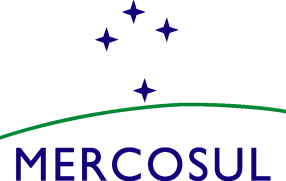 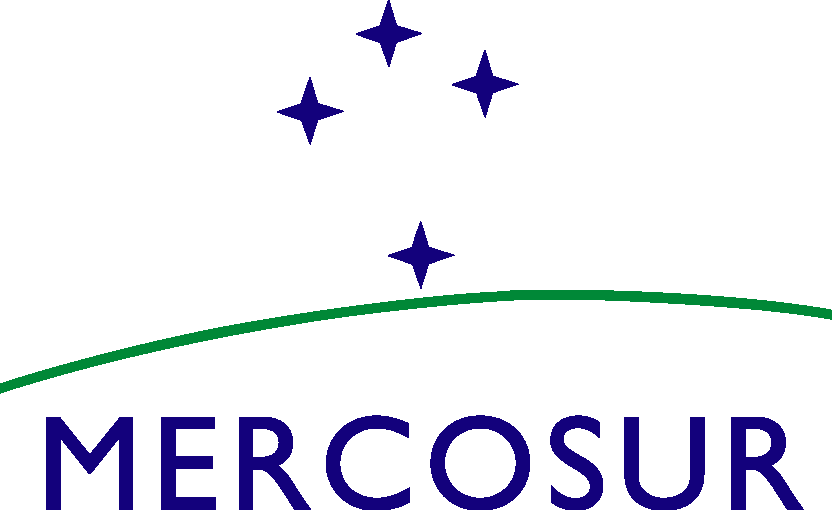 MERCOSUL/REAF/ATA N.º 04/21XXXV REUNIÃO ORDINARIA DA REUNION ESPECIALIZADA SOBRE AGRICULTURA FAMILIAR-REAFPARTICIPAÇÃO DA REPÚBLICA DE CHILEA delegação do Chile participou do desenvolvimento da XXXV Reunião Ordinária da REAF, no dia 08 de dezembro de 2021, compartilhou o tratamento dos itens da Agenda e expressou seu acordo sobre eles.Pela delegação do ChileAnexo ILista de ParticipantesAnexo IIAgenda Anexo IIIResumo da AtaAnexo IVInforme Anual dos Registros da AFAnexo V"Plano de Ação da DNUAF para o MERCOSUL ampliado".Anexo VISeminário “Aprendizajes y Perspectivas sobre Servicios Financieros Rurales para la Inclusión de la AF”Anexo VIIPlano de Trabalho Plataforma “Mulheres Rurais Empreendedoras”